Лото «Розстріляне відродження»                     М.Хвильовий                   В.Підмогильний                  М.Зеров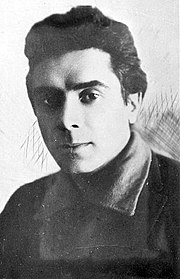 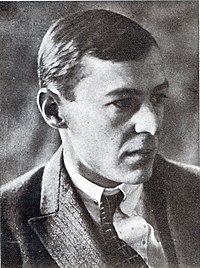 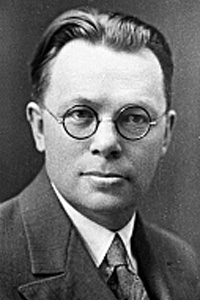                                                  Лото «Розстріляне відродження»    Ю.Яновський                     М.Рильський                         М.Семенко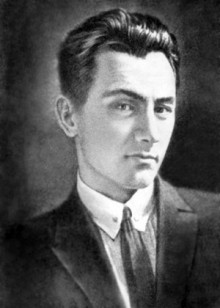 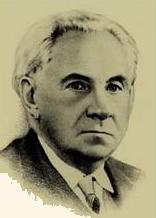 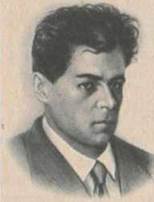                                               Лото «Розстріляне відродження»М.Зеров                            Остап Вишня                   В.Підмогильний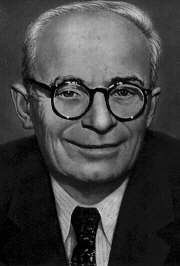                                            Лото «Розстріляне відродження»    М.Семенко                                П.Тичина                    М.Рильський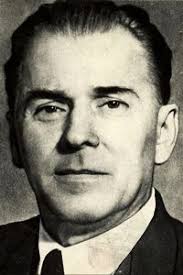 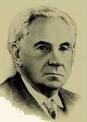 Представник «Ланки»                 Представник футуризму в українській літературіПредставник «київських неокласиків»     Автор вірша «Місто»Автор «Київських сонетів»             Автор твору, головний герой якого стає письменником                   Автор збірки  «На білих островах»   Автор рядків: «В тобі розбили табір аспанфути —
Кують, і мелють, і дивують світ»Автор рядків: «Яблука доспіли, яблука червоні!
Ми з тобою йдемо стежкою в саду»                  Автор модерністського роману «Майстер корабля»   Письменник, справжнє прізвище якого П.ГубенкоПисьменник, справжнє прізвище якого М. Фітільов  Автор збірки «Сонячні кларнети»  Автор переспіву «Слова про похід Ігорів»Один із засновників ВАПЛІТЕАвтор вірша «Київ.Традиція»Автор збірки «Мисливські усмішки» Автор рядків:«Як парость виноградної лози, плекайте мову»Автор роману про Степана РадченкаАвтор рядків: «візники-людитрамваї-людиавтомобілібілі»Автор вірша «Пам’яті тридцяти»